Obec  LovčičkyAdresa:  Lovčičky 148, 683 54V Lovčičkách dne 22.5.2018Věc:	Žádost o informace dle zákona č. 106/1999 Sb., zákon o svobodném přístupu k informacím – poskytnutí informaceŽadatel:	DUPONTI, s.r.o., Kaprova 42/14, 110 00 Praha 1Vážení,dne 22.5.2018 Obecní úřad Lovčičky obdržel Vaši žádost o poskytnutí informace dle zákona č. 106/1999 Sb., o svobodném přístupu k informacím, ve znění pozdějších předpisů (dále jen „zákon č. 106/1999 Sb.“), s názvem „Žádost o informace dle zákona č. 106/1999 Sb., zákon o svobodném přístupu k informacím“ (dále jen „Žádost“).Dle Žádosti požadujete:1. Jak Vaše organizace zajišťuje výkon osoby pověřené ochranou osobních údajů? • Externím poskytovatelem služeb pověřence? • Interně, tj. prostřednictvím zaměstnanců Vaší organizace? 2. Jaká výše odměny byla sjednána s pověřencem? 3. Kolik korun (zaokrouhleno na celé tisíce) Vaše organizace vynaložila v roce 2017 a 2018 (tj. od 1.1.2017 do dne obdržení této žádosti o informace) na uvedení Vaší organizace do souladu s GDPR? 4. Kolik činily (z celkové částky podle odpovědi na otázku 3) • náklady Vaší organizace na školení týkající se GDPR (ať již v rámci zvyšování kvalifikace či jiných); • náklady Vaší organizace na sepis a přípravu právní dokumentace, která je v souladu s GDPR; • náklady Vaší organizace na IT produkty a služby (s uvedením o jaké produkty a služby se jednalo). V souladu s § 14 odst. 5 písm. d) zákona č. 106/1999 Sb. Vám poskytujeme Vámi požadované informace, a to:1. Jak Vaše organizace zajišťuje výkon osoby pověřené ochranou osobních údajů? • Externím poskytovatelem služeb pověřence2. Jaká výše odměny byla sjednána s pověřencem? 29.000,-/rok včetně platby za pověřence Mateřské školy Lovčičky3. Kolik korun (zaokrouhleno na celé tisíce) Vaše organizace vynaložila v roce 2017 a 2018 (tj. od 1.1.2017 do dne obdržení této žádosti o informace) na uvedení Vaší organizace do souladu s GDPR? 2017 – 0,-Kč2018 – 0,-Kč4. Kolik činily (z celkové částky podle odpovědi na otázku 3) • náklady Vaší organizace na školení týkající se GDPR (ať již v rámci zvyšování kvalifikace či jiných);  0,-Kč• náklady Vaší organizace na sepis a přípravu právní dokumentace, která je v souladu s GDPR; 0,-Kč• náklady Vaší organizace na IT produkty a služby (s uvedením o jaké produkty a služby se jednalo).  0,-KčS pozdravem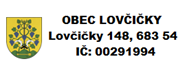               Mgr. Martin Bartoš                   starosta obce